Question 1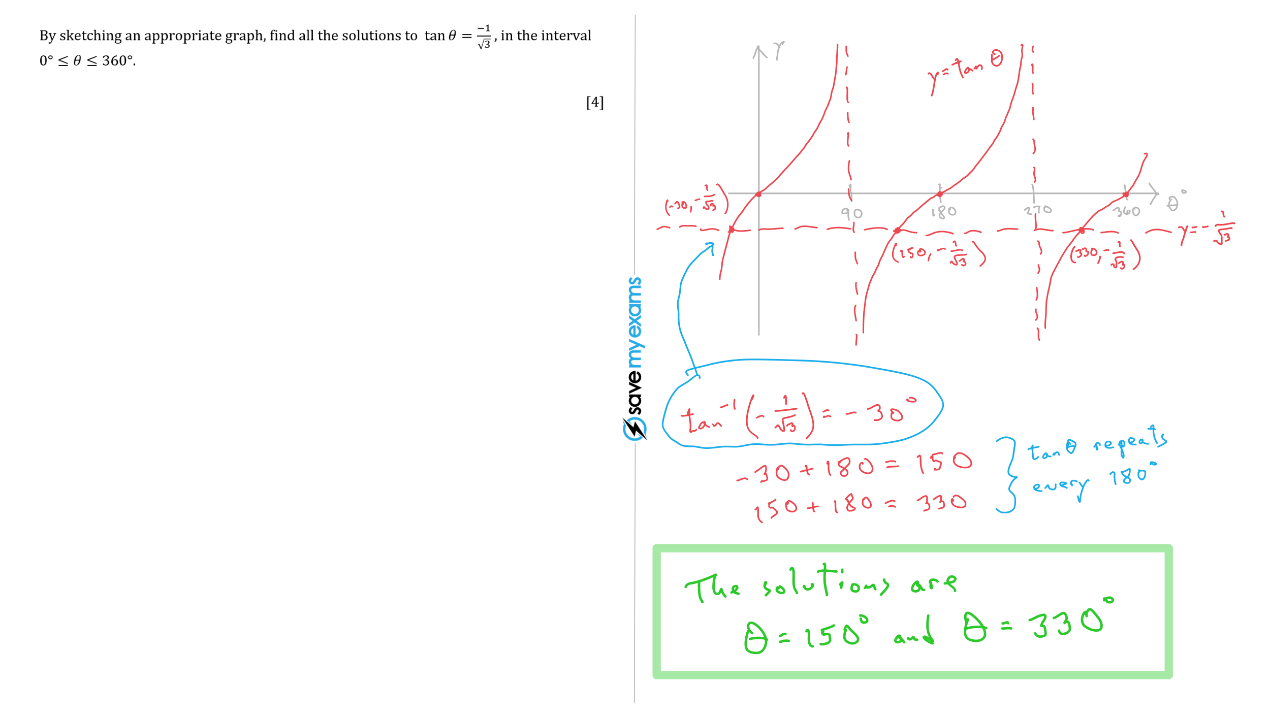 Question 2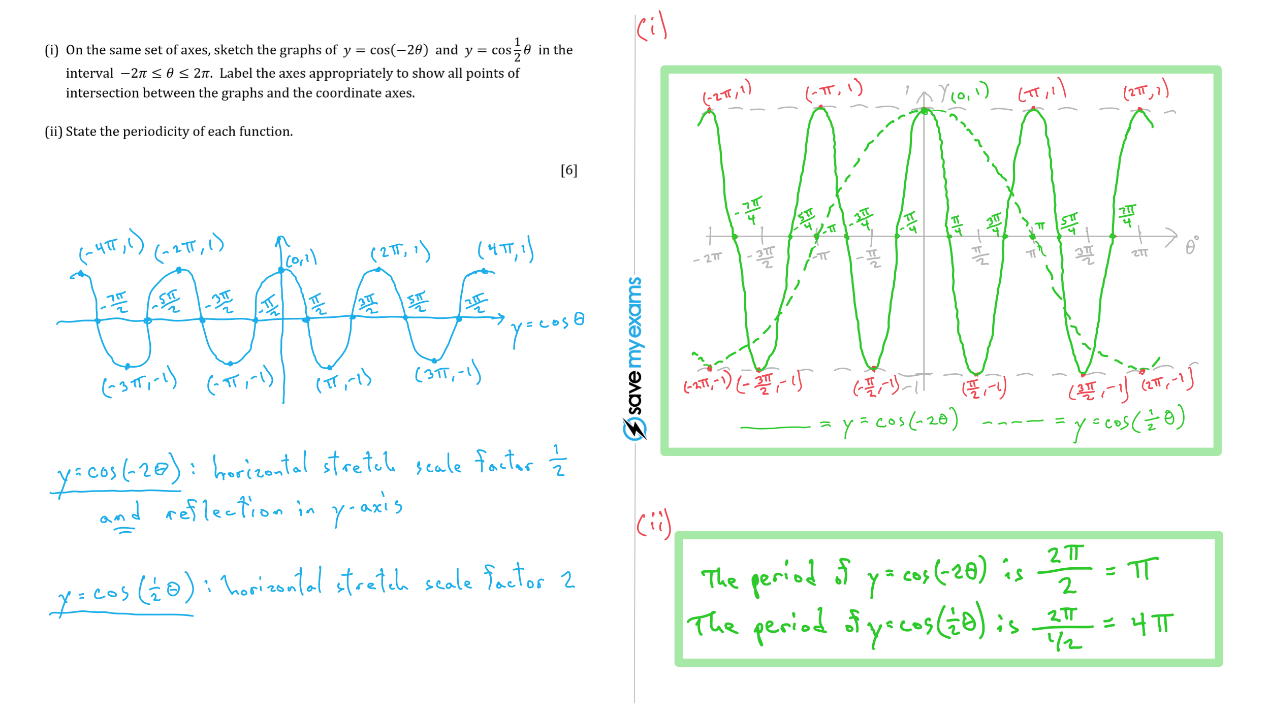 Question 3a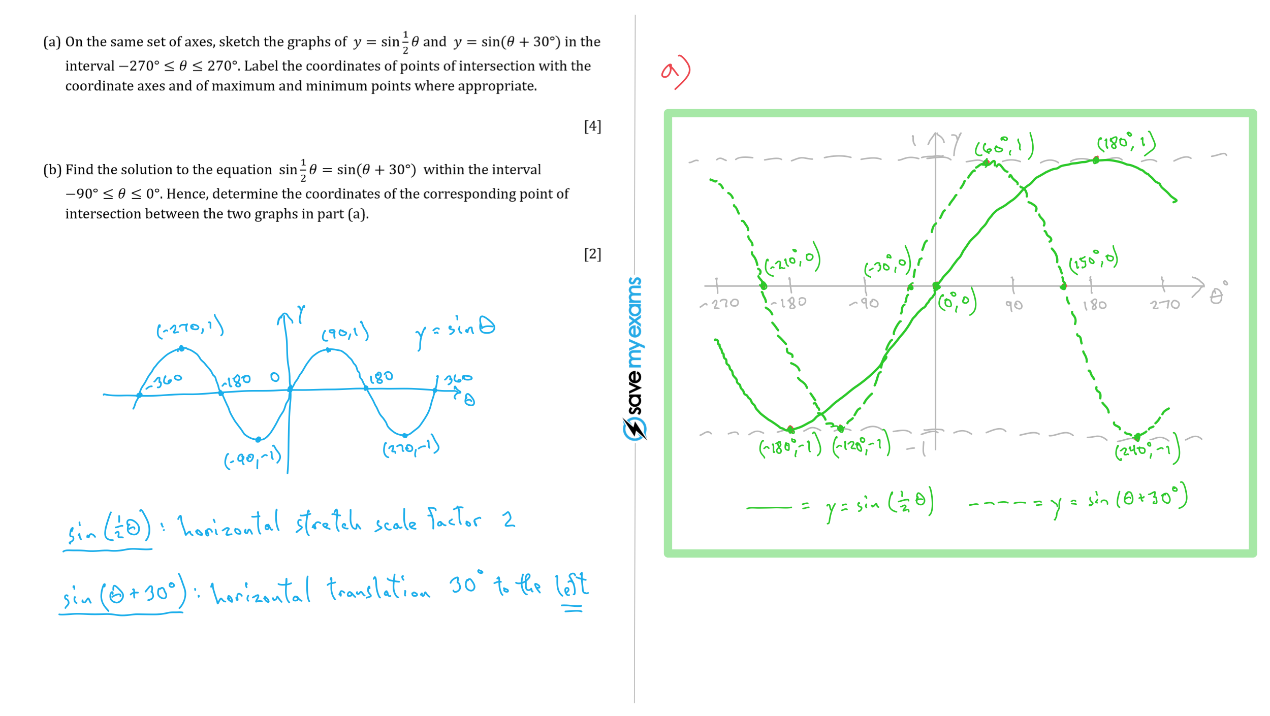 Question 3b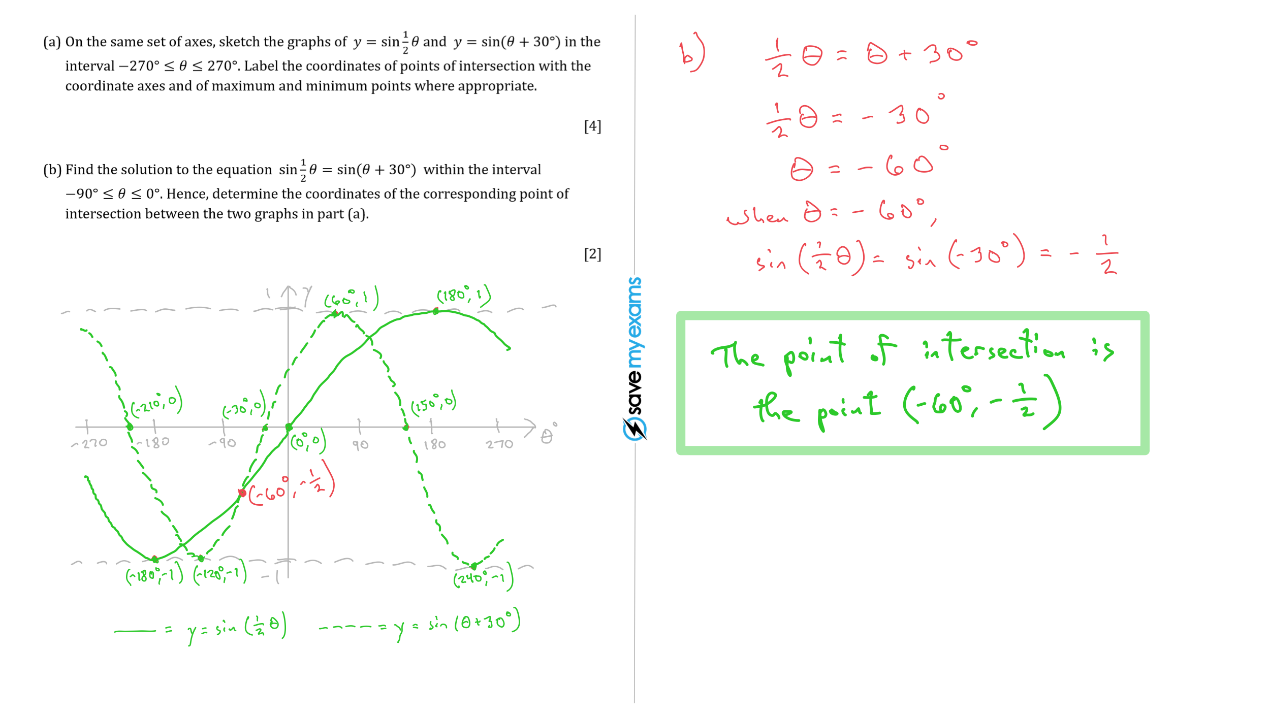 Question 4a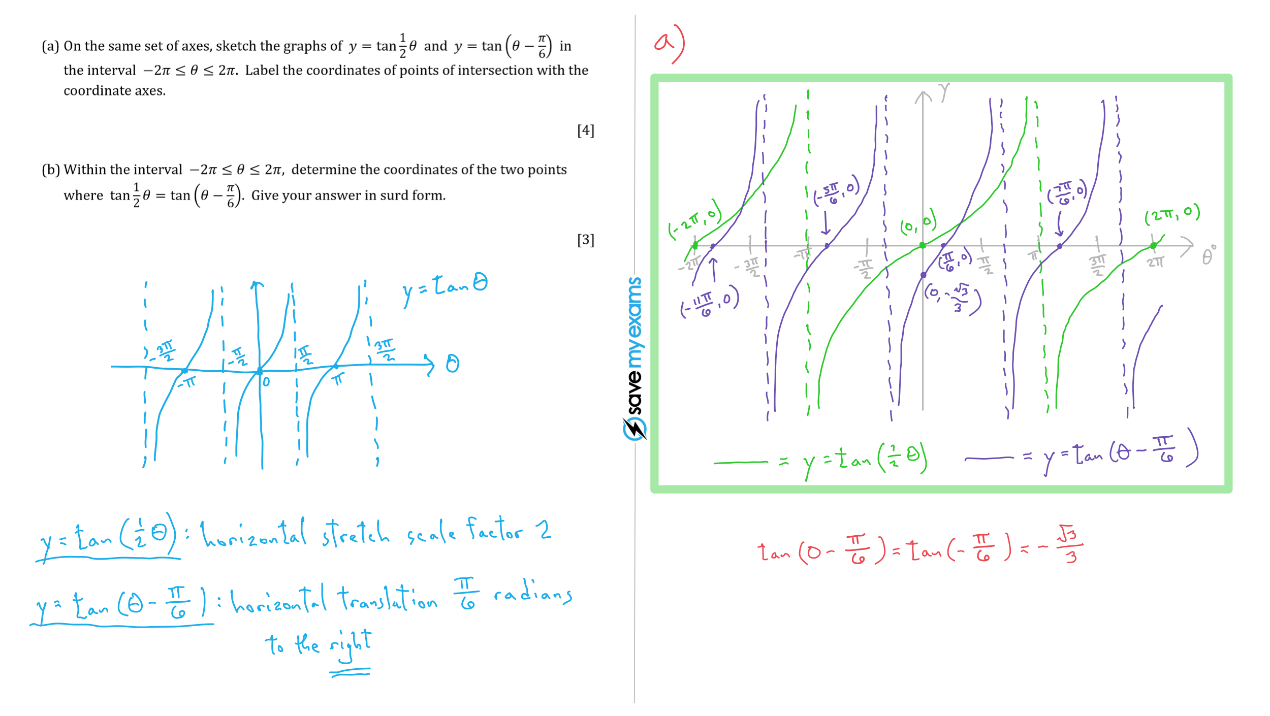 Question 4b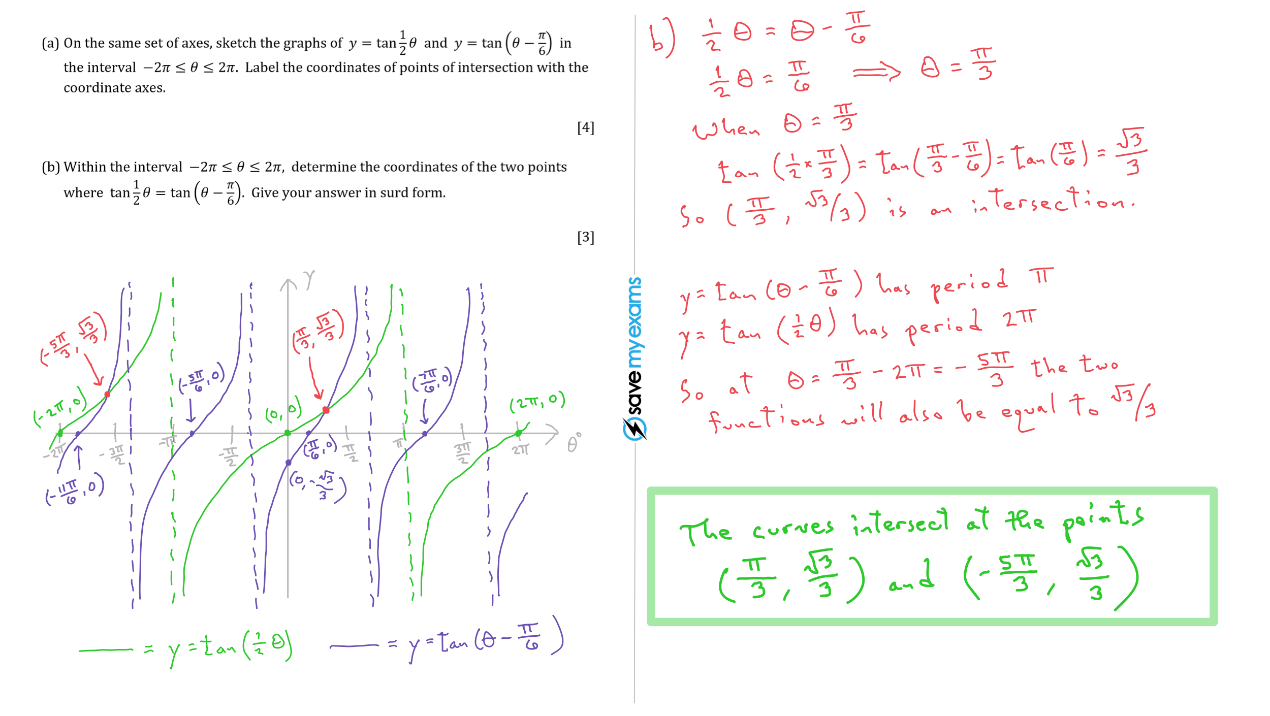 Question 5a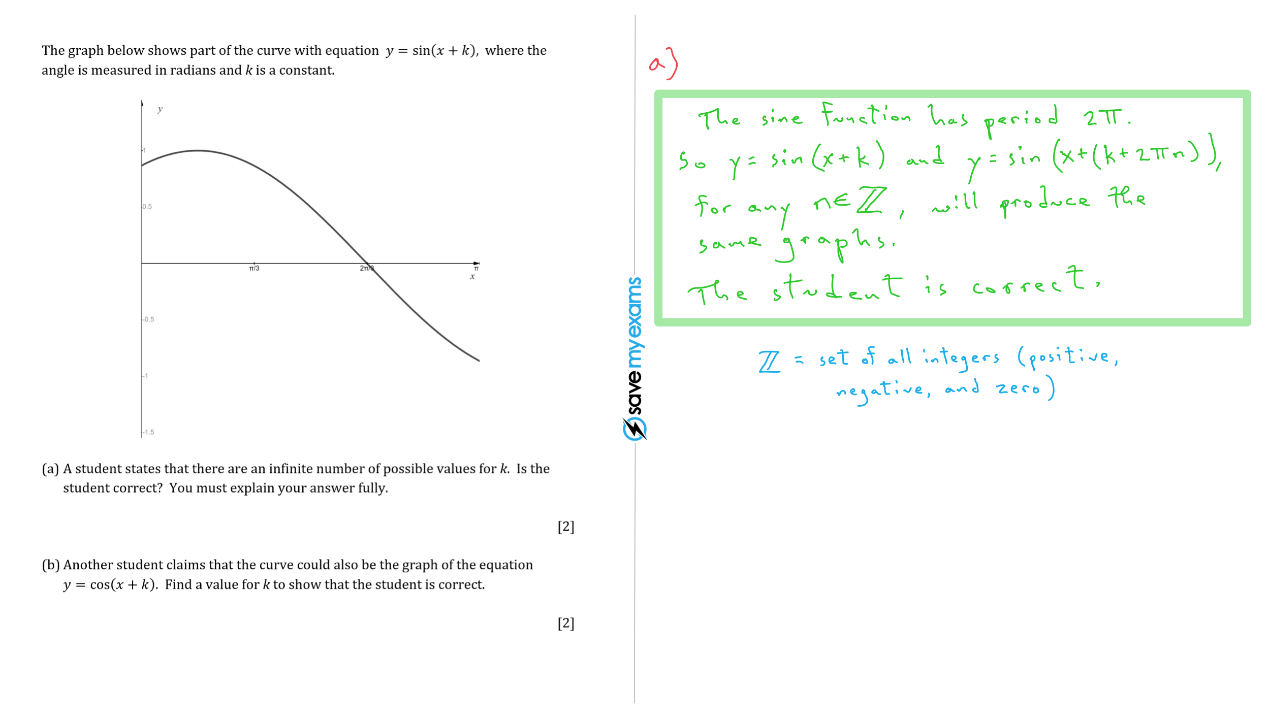 Question 5b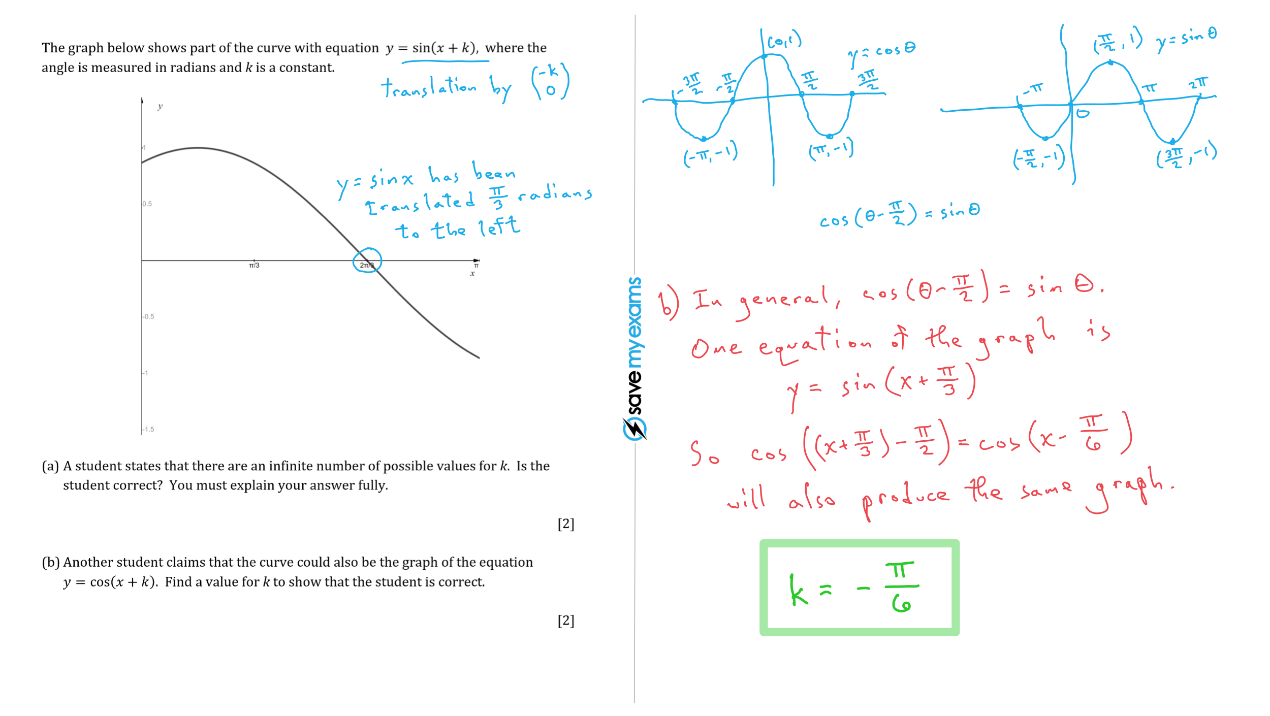 Question 6a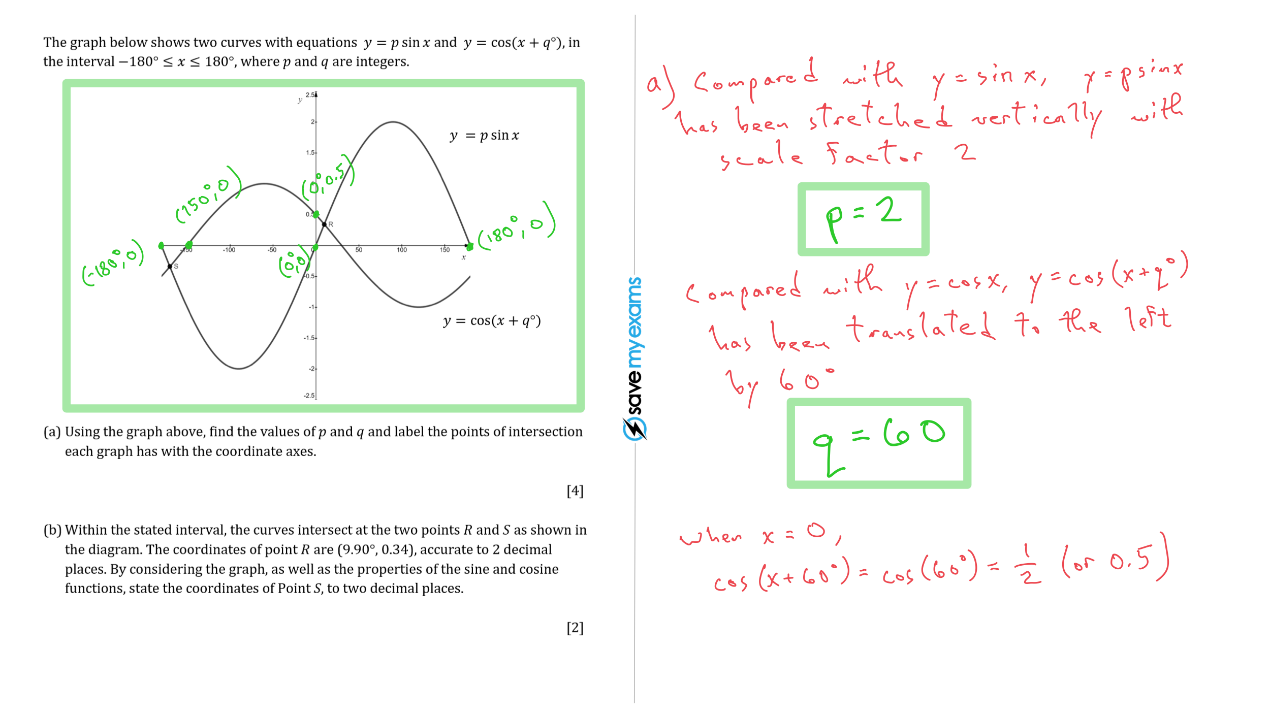 Question 6b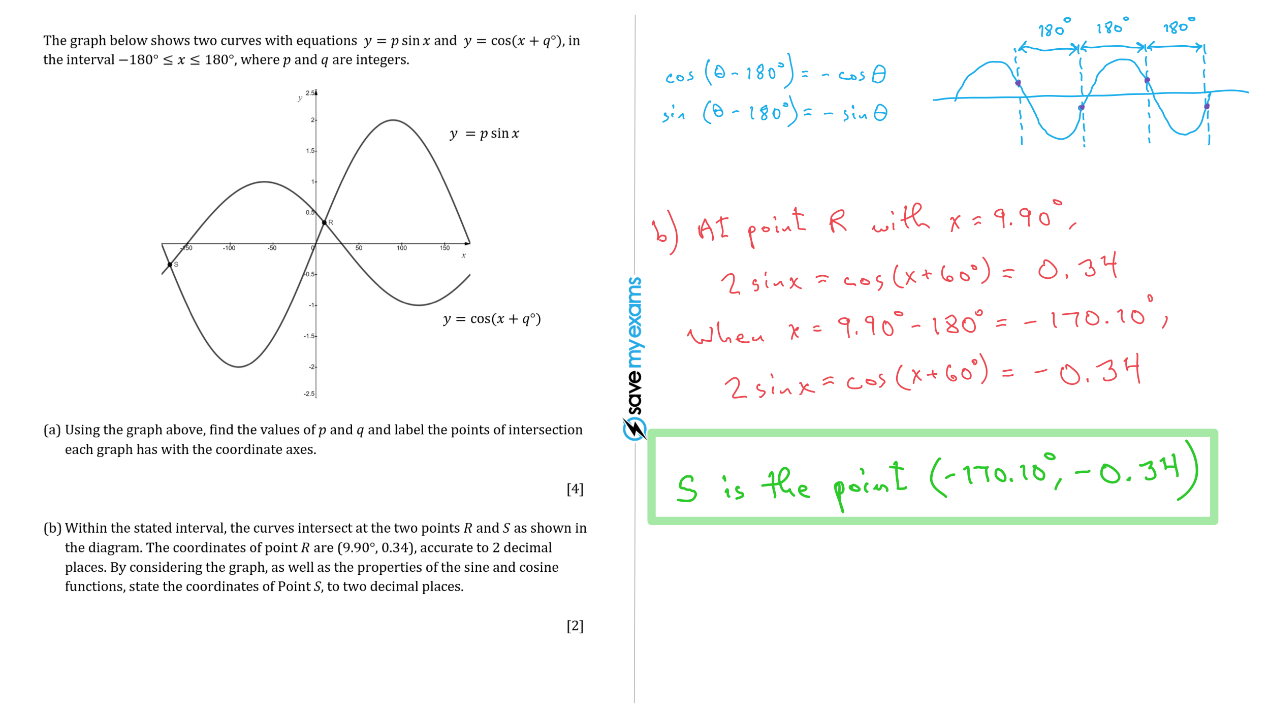 Question 7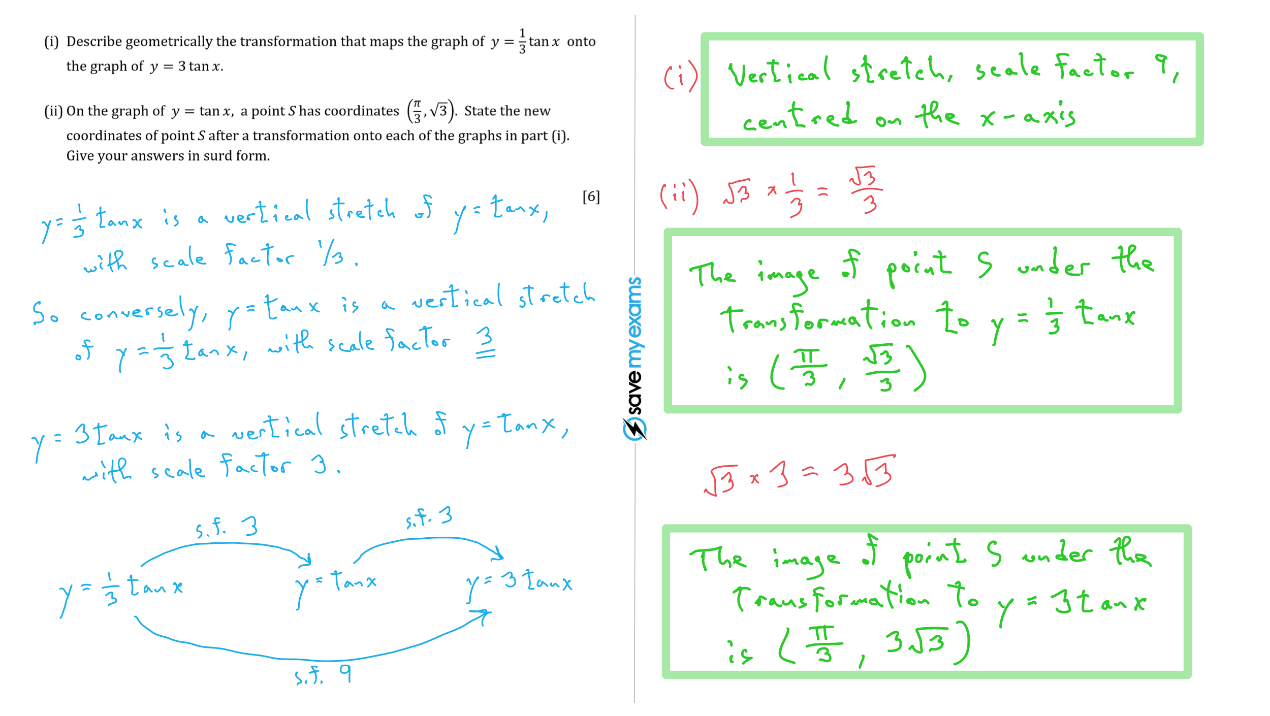 Question 8a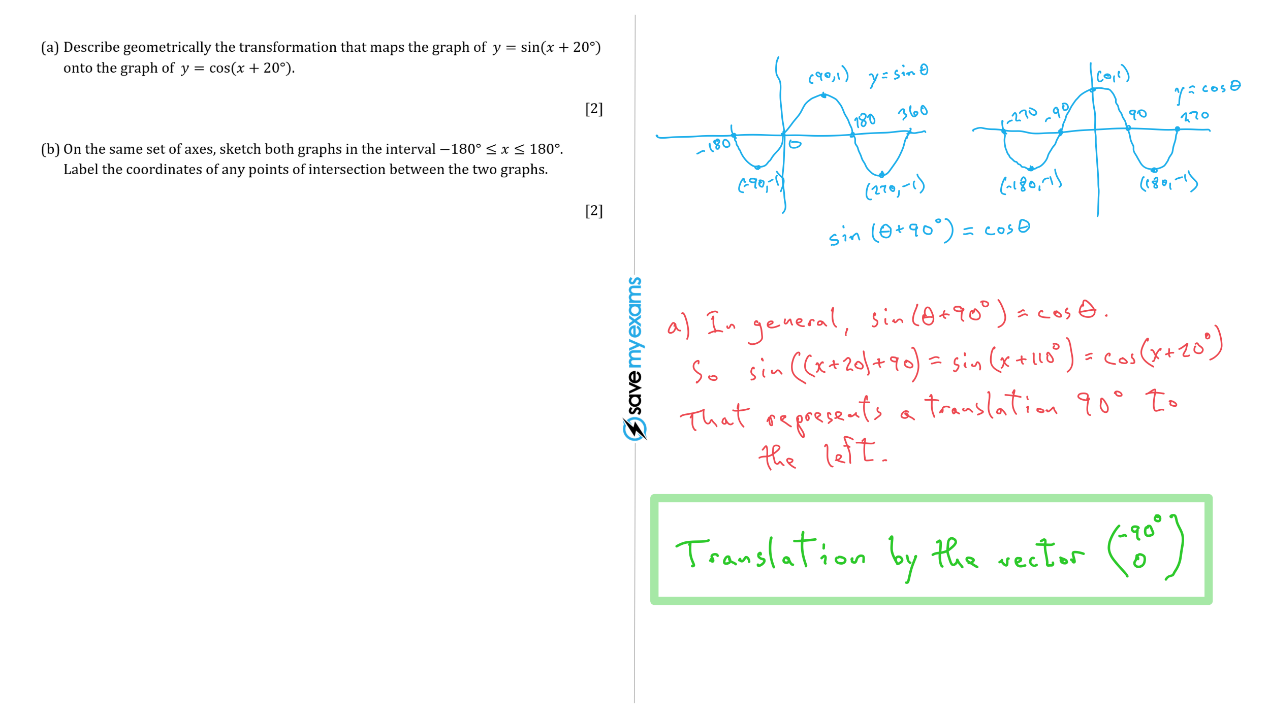 Question 8b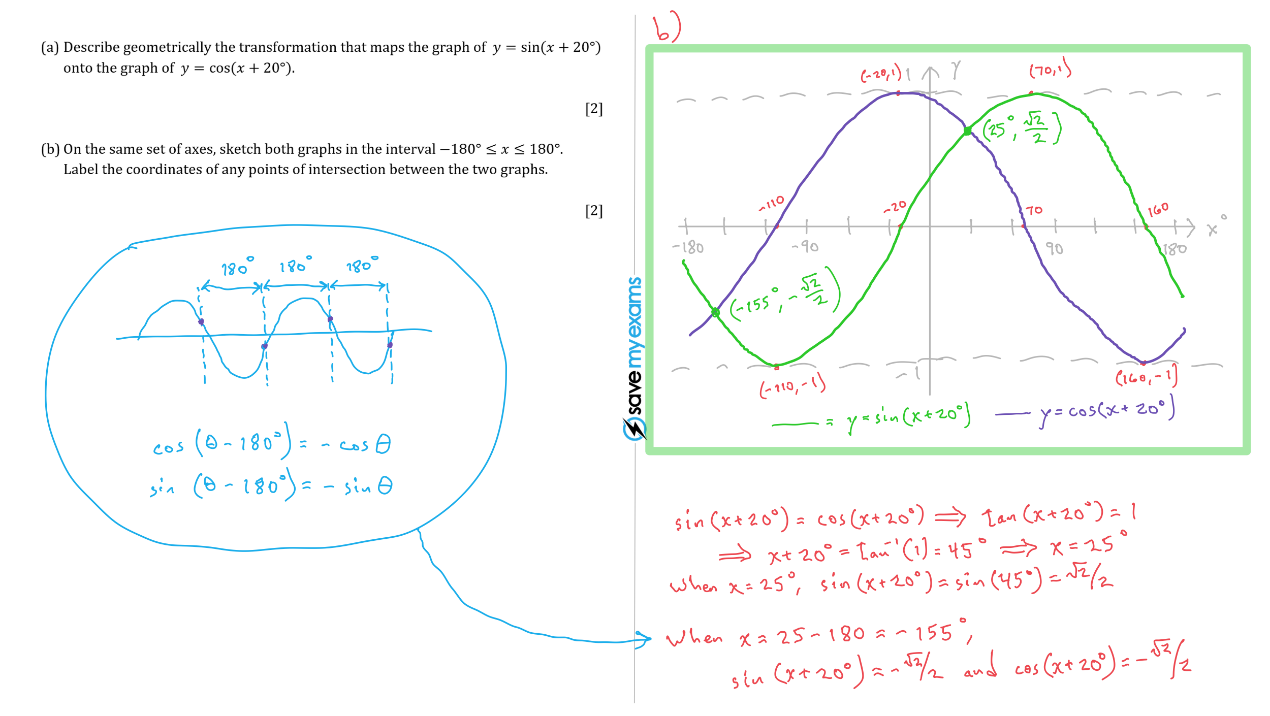 Question 9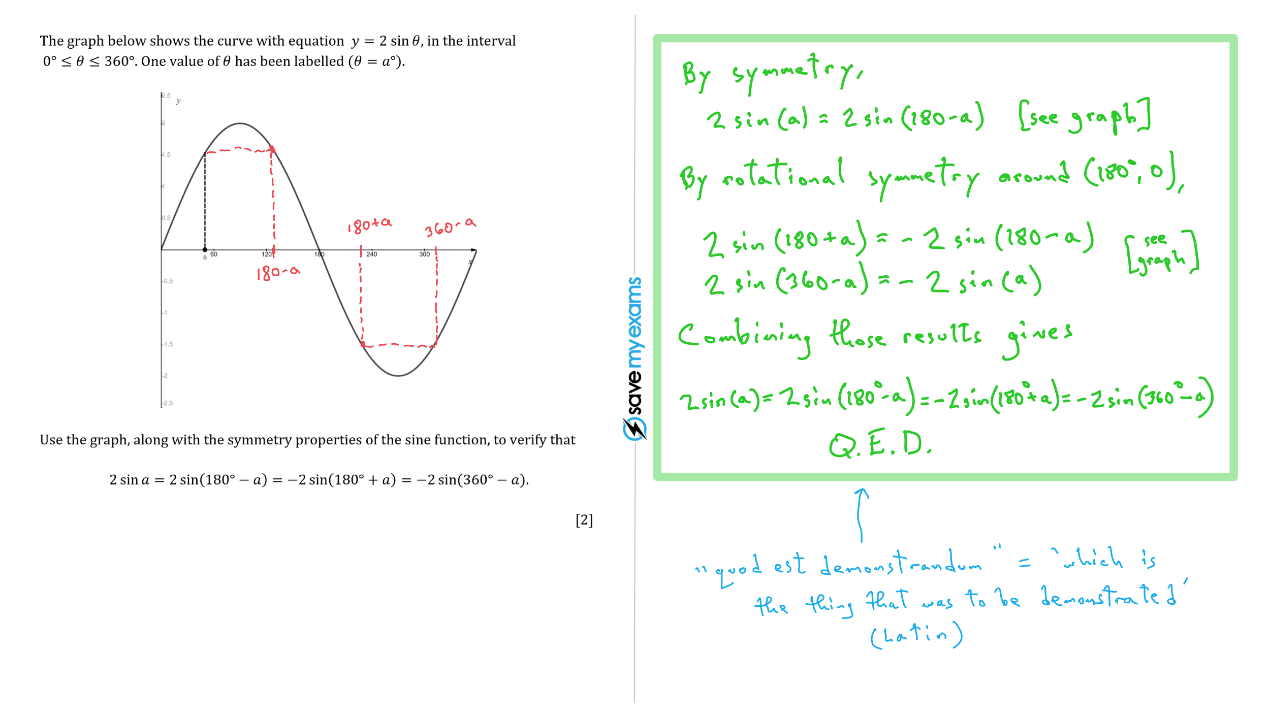 Question 10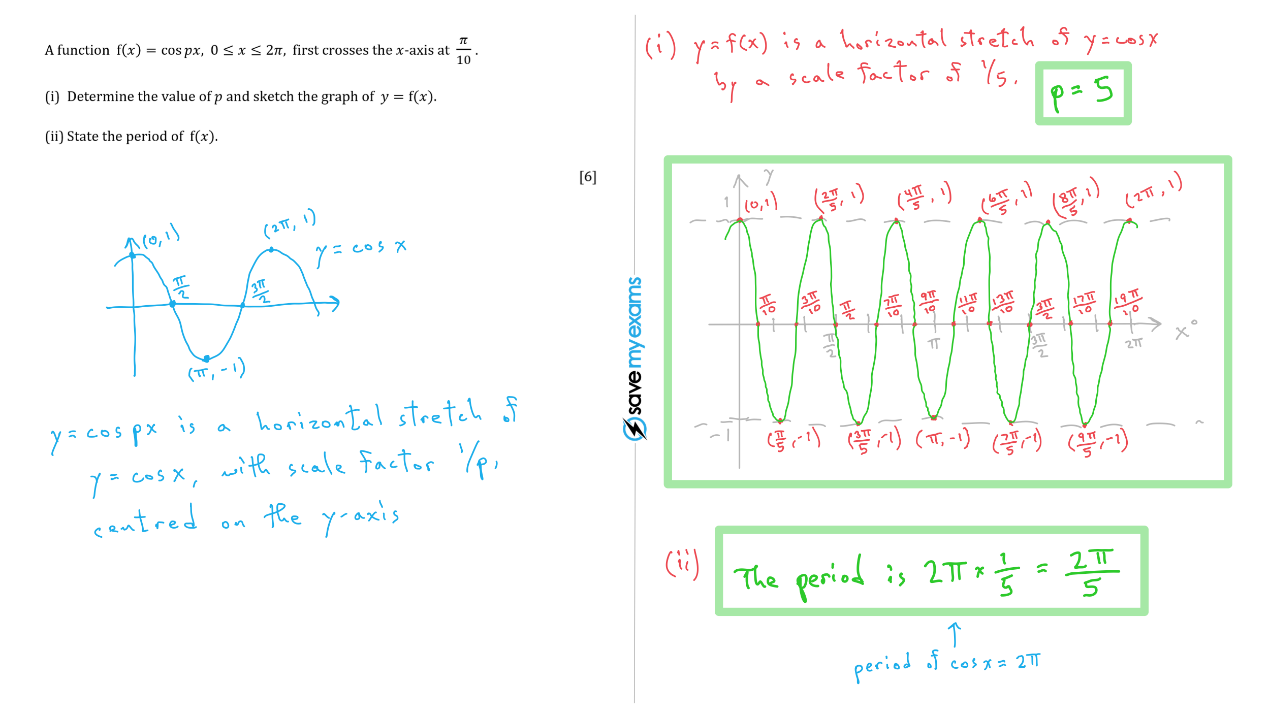 